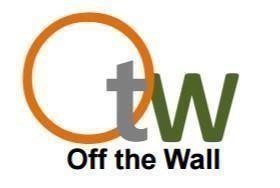 MINUTES: Nov 7th, 2021 Open: Off the Wall area opened at 9 AM with a moment of silence, followed by the Serenity Prayer and the reading of 12 Concepts and Read Spiritual Agreement from our guidelines.Guests/New GSRs:  Patrick M. reporting for Swag’d Out. JoJo, Mike W. John S. representing Greeley Bonfire. Birthdays: ✨Britt B. 33 years!!✨Approval of Last Month’s Minutes:  Approved. Stairway to Freedom, Moms Breaking the Cycle and G&G needed adding.Group Reports:      Addicts Seeking Sanity: - Helen F. reporting – Addicts Seeking Sanity meets on Sundays at 4pm at 1800 21st Ave, Greeley. Our meetings are open discussion, and we celebrate birthdays the last Sunday of the month.Meetings are going well with 13-15 in attendance. We do require masks and practice Social Distancing. We will provide masks if you don’t have one available.We have the following donations this month. Area= $73.00Region=$36.00World=$36.00We have a Literature order of $22.60. We have made arrangements to purchase the literature from Lit Chair at CRCNA.No concerns or issues to report. ILS, Helen F.A Secular Meeting of Narcotics Anonymous: Britt B. reporting- A Secular NA Meeting meets on Tuesdays at 7 pm via Zoom. We are an open meeting, and all are welcome. We have a Birthday meeting the 1st Tuesday of the month and a Speaker Meeting the 2nd Tuesday of the month.We have group conscience on even months that are open to all who wish to attend.We have a stable attendance of 20-25 people with 4-5 newcomers weekly.We share a clear NA message at the meetings.We will be chairing the Marathon meeting at CRCNA on Saturday at 1pm for Atheists in recovery. We will be using our current meeting format with approval from CRCNA program committee. ILS, Britt B.Drugbusters: Lyndsay M. reporting – Drug Busters meets Saturday at 11 am in person and by Zoom. Masks are required if meeting in person. We have been averaging 12 people per meeting. 1st Saturday of the month is a mini speaker. Last Saturday of the month is a birthday meeting. We do not have a donation this month.We also are meeting on Sundays with a step study meeting. It's at 5:30 and you log in with the same zoom info as our regular meeting. We will meet until December when we get through all the steps. Earned My Seat: Shelly R. reporting – 7th Tradition 108.00-Area donation-0Lit order $61.55. We have a new location 1501 Academy court Fort Collins, CO. New meeting days & times Thursday 6-7, Friday 6-7, Saturday 10am-11am. This new change will take place 11-11-2021. Freed from Insanity:  David L. reporting – Hello OTW Area! Freed from Insanity group meets Tuesday, Friday and Sunday at 102 East Third St in Loveland all at 7pm, masks are required. Our meetings have been averaging 10-15 addicts and our group conscious is the last Sunday of the month at 2:30 pm at the same address. Our speaker for the November 28th Sunday meeting is Leonard H. from the Boulder area. We have a $20.40 Literature order, a $100 area donation and donated $50 to NAWS. ILS, Dave L.Fun Addicts: Case R. reporting – Meets at 301 E. Drake Rd on Wed. and Sun. at 7pm. Mens meeting at 6:30pm on Monday. Masks required. Avg attendance - 15 people. Avg. 7th - $10. Concerns:  Potentially doing a potluck in December. 3rd Sunday of December. Votes: none Area donation: none Lit order: noneGSR: Case Rodgers Alt GSR: none Girls and Gays: Chelsea B. reporting- We meet Sundays @ 6pm 301 E Stuart. Masks are required by the church and Larimer County and we provide them. It is an open meeting for Women and the LGBTQ+ community. Our average attendance is 10-15 people and we are always looking for Home Group Members as well as people willing to sponsor. Our 7th this month was $57 we are paying a donation to the church but no donation to area for November . No Literature order for November. Greeley Bonfire: Mike W. and John S. reporting-meets at 2161 N.W. C Street in Greeley. Averaging 10-15 people. Held Tuesdays 8:30 pm, Saturdays 8:30 pm. And Sundays 6:00pms. Held outdoors, in a field with seating provided. Bathrooms available. Will be added to the area meeting list.Hope Shot: Patrick G. reporting – Hope Shot is continuing to meet at the 5124 College in Fort Collins. We have added a new meeting that will take place on Mondays at 8am at the same location. Meeting attendance has averaged around 15 people per meeting this month. No concerns. Area donation $18.50, lit order $217.60. Just for Today:  Jerry B. reporting – (verbal)New GSR. $90.70 lit. $45 area donation.Moms Breaking the Cycle: Elena reporting- (verbal) New meeting. No donation.New Horizons: Justus D. reporting – No representative present. Dave A. (verbal)reported that they are still on Zoom and need support.Primary Purpose:  Jim M. reporting – Primary Purpose is a closed candlelight meeting. All is  well. We continue to operate under a mask mandate as per requested from our host church.  We are in support of the Area going to Paypal as our primary financial system. In Loving Service, Jim M. Solutions: David D. reporting –   Hello everybody, my name is David D. GSR of solutions group The Solutions Group is located at 1318 7th Ave., Greeley, CO, 80631. It meets Monday 7 PM Wednesday 7:30 PM & Saturday 6 PM. While previously wheelchair accessible, we have a new renovated wheelchair accessible front door. Our meeting attendance is strong. We have birthday meetings celebrating every Wednesday and the last Monday of the month we have a home group member speaker who is a birthday that month share. This month we have an area donation of $537 and a literature order of $216.25.Stairway to Freedom: Dave L. reporting-(verbal) All is well. Literature study currently happening. Averaging 5-10 people in attendance. Swag’d Out: Patrick M. reporting – Good morning,We meet every Tuesday night @ 7 pm @ 2700 S. Lemay upstairs in the library area. We have an average of 10-15 people in attendance. We have a literature order of $9.60 and donating $40 to World.At this time we will not be doing a winter Sunday meeting. Thank you for letting me be of service! Steps and Traditions Roulette: Kurt B. reporting – We meet in the upstairs room in the church at 2700 S Lemay Ave Thursday at 6:46 pm. The month of October we had a consistent 8 to 10 people attending and a few on zoom. We have noticed a decline in our ATTENDANCE and is asking for our areas support. Please let it be known that the Steps and Traditions are critical to your Recovery.We are wearing MASKS again for all those in attendance due to the Larimer County mandate.The church is converting the library to a Social Center, and they are building a new café and plan to expand the area. They would like to have more 12 step meetings. We have two NA meetings and one HA meeting currently.We have a $9 donation and are not purchasing any literature at this time.We purchased 7 soft cover books for the CRCNA H&I table that are not signed so if you know of a newcomer that is in a institution and needs a soft cover book. They can pick one up at the convention. Please let me know if you have questions. You can reach me by phone at 970 219-3771 or email at abaynard@yahoo.com.Your humble servant Kurt BWhen at The End of The Road:  Sherri V.(GSRA) reporting – My name is Sherri V and I’m an addict and I’m the GSRA for When at the end of the road. GSR: Michael R. We meet at 301 E Stuart as well as virtually on zoom. We meet Mondays, Wednesdays (step & tradition meeting), and Thursdays at noon – Tuesdays and Fridays at 3:30 - Saturdays at 7:30 and at noon zoom only on Sundays - masks required &provided. Attendance is consistent with 10-20 addicts per meeting. We have a lit order for $55.80 and a $90 for area donation. Direct contribution to World of $30. WATER is hosting our annual thanksgiving potluck which will be hosted on Thanksgiving Day directly following the regularly scheduled meeting at noon. We’re also hosting speaker meetings on the last Saturday of every month.Windsor Lighthouse: Kim W. reporting – Windsor Lighthouse-Kim W.GSR. We meet in person Tuesday evenings from 6:15pm to 7:15pm at 530 Walnut St., Windsor, CO.Masks are required and social distancing is requested inside the building at all times which includes when this group meets. Masks are not available currently for those without one so please bring your own thanks.Meetings have generally averaged 5-10 people and collecting roughly $5 a week in 7th Tradition. We celebrate birthdays the last Tuesday of every month.We have a literature order of $12.25 and a area donation of $67 this month. The group did purchase 2 basic textbooks for CRCNA.No concerns or votes at this time. In loving service, Kim WInactive groups:  Dead Without it, No Matter What! New Hope, Meeting in the Park (seasonal)Officer Reports:      Chair: Shane R. reporting- Good morning ASC! Not much to report this month. I want to say, again, that it is a privilege and an honor to be of service to Narcotics Anonymous with each of you. With Gratitude & in Loving Service, Shane R. Vice Chair: Shawn H. reporting- Good morning everyone,I did not really have anything to do this month when it is come to Vice Chair, except, I do not have access or have even heard about the VC email address. If someone knows where I might start looking for that, please let me know. I have not been looking at it at all. I honestly didn’t think a VC would need an email address since questions normally would go to Shane. Treasurer: Trino F. reporting- Good Morning ASCWe began the month of October with a total of $1504.61. Total 7th from groups was $166.00 plus $206.00 from activities $74.00 from lit and mis was $100.77. For a total of $546.77. Money going out (expense) was 805.67. Our closing balance is $1245,71. I would like to ask the groups that are going to the bank in person to put a note name of the group and if it is an ASC Donation or Lit order. I noticed that Hope Shot reported $25.00 donation and When at The End of The Road reported $51.00 donation have not landed in the account Yet. ILS, Trino F.Assistant Treasurer: Dana I. reporting- Trino and I met virtually last weekend to review group financials – the training process is going well.I completed the electronic paperwork @ Canvas and am now an authorized signer on the account.  The process went very smoothly.As voted and agreed to last month, groups are to use Paypal to send donations to the ASC.   There is currently a link to Paypal on the otwna.org website/Donations link.  One member requested we add a Paypal QR code like we had for Venmo to ease the donation process for members.  I created the QR code and send to the Webservant to upload in the upcoming days.I met with Dave A. to pick up the key to the PO Box and will be checking the mailbox bi-weekly moving forward.  As I understand it, our annual PO Box fees will be due in the next month or so, and I will be on the lookout for the bill so we can get it paid.In Loving Service!  Dana I. Secretary:  Shell H reporting- Big thank you to Lyndsay M. who took notes in my absence last month. Please remember to send all reports to otwsecretary@gmail.com by Monday following ASC aty the latest so that I can get all the minutes out in my allotted 7 days. ILS, ShellRCM 1:  Lyndsay M. – reported last month (alternates with RCM 2)RCM 2:  Dave L. reporting – Hello Off the Wall,Thank You Dave A for helping me get the new RCM 2 email re-established, I have been added to the blast and so you will see all communication from me going forward from the new email!Twice a year the Colorado Regional Service Committee of Narcotics Anonymous has Assemblies that they encourage all GSR attend. It can be communicated by groups that it is an expectation for their groups GSR to attend the Colorado Regional NA Assemblies that are held twice a year. This is not a requirement because of the fourth tradition. If your group does not have guidelines for this, please discuss this in your Group Conscious for clarification.As promised, I spoke to the regional Chair Eric C about your feedback. He and Aaron F would like an audience with us at the next OTW Area meeting December 5th to speak with us directly. I have drawn up a proposal to give the gentlemen from region some time to field concerns if that is something that we as an area want to do.Below is the list of our Feedback Thank You for letting me serveDave L.ϖ RCM - Region wants information in how to improve GSR’s attendance and participation. o Feedback given at September 2021 OTWASC: ♣ Meetings can take too much time for attendees to schedule around. ♣ Stay pertinent to what the homegroups need to be involved in. Topics are too broad. ♣ Regional service can be overwhelming to newer members and if we could narrow the focus to the audience, it would really help. ****Body was agreeable to members of CRSCNA to visit OTW ASC next month to spark discussion.Subcommittee Reports:CRCNA Liaison: Ernie S. reporting – otwcrcna@gmail.com. CRCNA 11/12-11/14 at Embassy Suites in Loveland. Mask required. Position open in December for election.Activities:  Lauren C. reporting – Met on 10/30—4 in attendance. Decided on New Year’s Eve party location—5124 S. College Ave. Fort Collins • Voted on submitting proposal for an additional $100 to use for NYE event • Discussed details of NYE event and future events.NYE: 9p-1a, open event, meeting, clean time count down, music + dancing, &  appetizers CONCERNS: Needing more addicts to show up and be of support VOTES: 1. AREA DONATION: $0 LIT ORDER: $0 Chair: Lauren CHospitals & Institutions:  Shawn H. reporting – We had a great meeting yesterday and got through a lot of topics. We are going to update our guidelines to include service time requirements. Currently only clean time requirements are included but we felt that H&I service is an important factor or helping facilitate H&I meetings in facilities. We will also update the dates of the H&I Vice Chair to align with area elections of the Chair position. We discussed that the H&I area email address was not being used by the previous chair. There was a shared account being used but the account credentials were changed, and access is no longer possible. We have lost correspondence that we could use right now. The previous chair is not accessible to gain the new credentials. We agreed that sticking with the area given email address is the prudent decision moving forward. I was told that no one on the H&I sub-committee has access to it. Does anyone know who might have access at the area level? H&I is starting to get moving again and facilities are reaching out asking for meetings to be brought back in. Please announce that we have plenty of needs right now for panel leads, coordinators and members, to help carry the message of NA. We need both men and women.  We are creating a training plan to help ensure addicts feel confident in their role and understanding of an H&I meeting. This is an exciting time to be a part of H&I and help addicts find a new way to live. There are multiple reports of addicts taking H&I meetings into facilities without being a part of H&I or communicating with H&I. This is concerning because it violates traditions and guidelines. We are reaching out to addicts and facilities to see what we can do to get everything brought together into a unified approach. However, if we are unable to work with the facility or the addict, we will notify the facilities that they are not NA sponsored meetings and ask that they do not label them as such. If you have facilities or addicts wanting H&I meetings brought in, please reach out to me and we can start to work on next steps. We all want to get H&I rolling again but doing so outside of the traditions is never ok. We have a lit order of $7.40 to replenish IP’s.Public Information: Sohail H. reporting- PI Subcommittee meeting 1 PM
11/6/2021
Open at 1 PM
Expenditures for the Month: Meeting Lists ($37.69) + Literature ($46.60) = $84.29Review of last meeting's business:
- Discussion of posters and lit, Mark has put a poster at the Larimer Food Bank, and the Wellington library. Lit racks have been refilled, checking into lit rack at UNC, there was one in the past but no longer. PI Racks refilled at AIMS & Guadalupe Apartments in Greeley. 
Chair report: Sohail H. - Newly elected last month. Connected with previous PI chair and received resources and lit from previous PI chair. - Printed out Meeting Lists and distributed during month of October. Also emailed contacts with community professionals about updates to Meeting Lists. Order for month was $37.69. Will request meeting lists week after ASC to distribute to groups. Reminder to groups to throw out old meeting lists. 
Lit Report - Mark M. [attach report] Order 46.50 for this month. Also, will be stepping down from Lit coordinator position in the next few months, announce as open. Poster placed at Food Bank and Wellington Library in Fort Collins. Looking to do a Poster Drive in future depending on weather.Phoneline - Steve D. - 35 calls, one voicemail, Steve called back and talked to the caller. Steve is willing to pass on the position, he has been serving as coordinator for 4 years. Announce as open, Steve will talk to members currently serving to see if there is any interest. -Discussion about texting, who gets the texts. Nobody seems to get them, can't change where they land, Steve will check into it. For now, webservant will remove reference to text us from the website. 
-No need for additional 6th person as now that all 5 people serving are getting adequate calls. Web Report - Dave A. - Keeping up on meeting additions and changes, sometimes a challenge. - Sometimes printed meeting schedule wraps to 3 pages, this happens as meetings are added sometimes and is a common issue. Changes made to keep 2 pages. - Web analytics say we have about 1,200 impressions per month. - Discussion of adding masks required to all Larimer county meetings (since mask required in Larimer) discussion of whether to do this, decided it will be up to each group to request. - Question about Earned My Seat’s location. 
New business:
What to do with Dave's extra lit rack. Request Mark to send out a list of locations. A list of posters and lit locations is here, but it has not been kept up to date: https://docs.google.com/spreadsheets/d/1HvxqoRBOZO9bqnL2TSEz0r2L0uH1WKM9uf9xqfEwPiQ/edit#gid=0
Summitstone has requested a PI presentation on week of December 13th, Sohail has replied to follow up with them.
Updated email list of PI participants. Talked about updates to PI Lit and Poster shared sheet.
Close at 2:06 PM.Merchandise:  Amy K. reporting – Hi OTW-No change for Merch this month. We still have 3 small, 1 medium, and 1 XXXL hoodie available. Patrick G. will bring these and any leftover grey or green items to CRCNA. ILS- Amy K.Addendum: (withdrawn)Proposing that the Vice Chair of the Merch Committee be allowed to take Chair position at the end of December, despite guidelines on clean time. (withdrawn)P.S. Totals spent/made/leftover Merch under current chair: $1776/$2051/175. Literature:  Dave A. reporting – Looking forward to CRCNA and the opportunity to sell lit there. We have @ 136 books and 20 sponsorship coins on hand. None of the inventory of Spanish material has sold recently and Introductory guides rarely are requested so it is hoped we can clear out excess material. $150 in cash is being kept for change. Venmo and PayPal will be accepted. An order will be placed after CRCNA to replenish necessary stock.Orders for October were steady. Hopefully, we will be able to settle into a consistent monthly order soon and be able to return a large amount of cash to the ASC treasury. Several orders await delivery/pickup and those should be out to groups soon.  Members are asked to use the form that is on the web site as it has the newest material and fits on 2 pages when printed. We would be remiss if we didn’t mention help received from Kim and Shawn taking lit to Loveland and Greeley meetings. Thanks so much! Dave A. da8654@gmail.com 970-682-0437Elections: noneH&I chair-openCRCNA Liaison-open in DecemberUnfinished Business:Ad-hoc for-service body inventory: Last status was to table until we can meet in person. Shane R. is chair of inventory ad-hoc. New Business:     Remind home group members that members from region are visiting the ASC on 12/5 to discuss regional assembly attendance and relationship.Meeting in person will be up for discussion and vote in December. Discussed benefits of in-person ASC vs. convenience of remaining virtual. Proposals/Announcements for groups: Take back to your homegroups to discuss/announce (see group reports for meeting support needs)1.Proposal: To update the guidelines based on previously approved changes.a) Change the requirements for the position to align with the treasurer b) Change the title to alternate treasurerReason: The assistant treasurer now has the same access to records and financials that the treasurer does. Because full access to the bank account, including the ability to withdrawal all funds. The requirements should align with the current treasurer requirements. The title also should align with the role. This position is no longer limited to training and assisting, it now has all the same function and responsibilities, other than reporting.Page 4-New2. Passed Proposal-Hello ASC members, this is my first time doing this so please help me along the way if I need it. I would like to submit a proposal to be voted upon by this body, to increase our activities subcommittee funds disbursement by $100. Our current disbursement that has been voted on is $200. We would like to increase that to $300 for the month of December and receive that allotment in November instead of December to prepare for our New Year’s Eve event. The extra funds will be used for the following:decorations, church rent/donations, food + coffee, appetizers/food/drink, other supplies etc. Thank you, Lauren C. OTW Activities Chair3. H&I chair is open for election and is asking for more subcommittee members. The facility needs far outnumber the people serving.4. CRCNA Liaison is open for electionDisbursements:  Refer to treasurer for details. Regional donation of $885. Balance (subject to change depending on actual deposits) of $1000 above prudent reserve of $300.Next meeting date: 12/5/2021Closed @ ~11:30OctoberOctoberPrevious ending Balance$1,504.61Outstanding checks$0.00Variations in costs$0.00Available Balance$1,504.61Bank Balance$1,504.61Donations and FundraisingDonations and FundraisingAddicts Seeking Sanity$16.0010.13.21BYO Book$0.00Drug Busters$0.00Earned My Seat$0.00Freed From Insanity$100.0010.8.21Fun Addicts$0.00Girls&Gays$0.00Hope Shot$0.0025Just For Today$0.00Meeting in the Park$0.00Mom Breaking the Cycle$0.00New Hope$0.00New Horizons$0.00No Matter What$0.00Primary Purpose$0.00Stairway to Freedom$0.00SWAG’D Out$50.0010.20.21The Solutions Group$0.00Steps and Traditions Roulette$0.00When At The End Of The Road$0.0051The Windsor Lighthouse$0.00Total 7th$166.00Activities$206.0010.13.21Literature$74.00Merchandise$0.00Miscellaneous$100.77$100 was donated no group assigned & $0.77$100 was donated no group assigned & $0.77$100 was donated no group assigned & $0.77$100 was donated no group assigned & $0.77Square$0.00Other income$0.00TOTAL INCOME$546.77Literature breakdownIncomeExpenseEXPENSESFrom salesLiterature$767.98Variance in order$0.00PI $37.69Restock$0.00H&I $0.00For PI$0.00MERCHANDISE$0.00For H&I$7.65ACTIVITIES$0.00Donations$0.00actual costDifferenceREGIONAL DONATION$0.00Literature order$0.00$0.00Treasurer5 years2 year1 yearJuneAlternate Treasurer5 years2 year1 yearJune